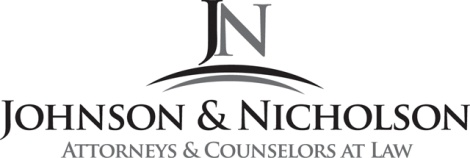 5701 EXECUTIVE CENTER DRIVE, SUITE #415, CHARLOTTE, NC 282126650 RIVERS AVENUE, NORTH CHARLESTON, SC 29405Telephone:  (704) 375-1911  (843) 564-8564  Fax:  (704) 375-1919cj@johnnichlaw.com  and www.johnnichlaw.comPersonal InformationName: 		 		  			  				  				First			Middle			Last				2nd LastName written in Native Alphabet (if different than above): 							All Other Names Used:						Maiden name:				Address:					 			 			 								City	  	State			Zip CodeE-mail Address:						_____________________________________Do you have a social website? if yes what is the address of the site: 						Telephone Home:				 Cellular ____________________ Work:			Date of Birth:						Sex:						Nationality:							Country of Citizenship:				Place of Birth: 			 	  				  				  			City			State				Country	Social Security Number:					Alien Number:					Passport Number: ______________________________________Country of Issuance: __________________________	Date of Issuance: _____________________________Current Immigration Status:										Circle your Marital Status:	Married		Single		Widowed	Engaged	DivorcedYour Current Spouse (if applicable)Your ParentsYour Former Spouse (if applicable)How many times have you been married?:			 How were they ended?:			Have you been married in any other country?:								Your Children (if applicable)Last Address outside the United States & telephone number: _____________________		Enter all addresses where you have lived since you entered the U.S.   (current address first)Mailing Address (If different than current address)Enter all employers for the past 10 years (current job first)List below all education institutions attendedLanguages spoken or read: 										Institutions to which you belong: 																							Previous Military experience? 				 						 				   yes		   no		(if yes) branch, rank, dates, specialty Income InformationWhat is your annual salary with your current employer? $							What amount did you reported as income on last three years tax returns:Year ____________		$ ____________Year ____________		$ ____________Year ____________		$ ____________How did you file your last tax return? Single 	___  	Joint 		___  Which Year ________Number of persons dependent on you, claimed in your most recent tax return? _____________ Number of persons (related to you by birth, marriage, or adoption) living in your residence, including 	yourself 	_________6.	Please provide the amount of your monthly expenses, i.e. rent, utilities.  ________________________Foreign Passport InformationDo you have a valid passport?: 	Yes	  No		Date of Issuance:				Passport Expiration Date:					Passport Number:				Issuing Country:					City Issued in:					Visa and I-94 Information Name as printed on I-94:											I-94 Number:					I-94 Expiration Date:				Place of last entry into :				Date of last entry into :			Were you inspected by a U.S. Immigration Officer?:	 Yes			No	Type of visa on your last entry into :				Reason for Trip:			Nonimmigrant Visa Number:				Visa Issue Date:				Visa Expiration Date:					Consulate that issued Visa:			Permanent Residence StatusAre you a permanent resident? 			Yes			No		Date and Place you became a permanent resident?								Name as printed on your Permanent Resident card:								Have you ever applied for a Social Security Number?	  Yes 		   	No  		   		if yes, give the number:			 would you like a replacement?				if no, would you like to be assigned one and issued a card?						Answer truthfullyHave you EVER, in or outside the :-knowingly committed any crime of moral turpitude or a drug related offense for which you have not been arrested?							Yes		No	-been arrested, cited, charged, indicted, fined or imprisoned for breaking or violating any law or ordinance, excluding traffic violations?				Yes		No	Arrests:Have you received public assistance in the U.S. from any source including the U.S. government or any state, county, City or municipality (other than emergency medical treatment) or are you likely to receive public assistance in the future?							            	Yes		No	Have you EVER:-within the past ten years been a prostitute or procured anyone for prostitutionor intend to engage in such activities in the future?		                      		Yes		No	-engaged in any unlawful commercialized vice, including, but not limited to, illegal gambling?						                       	Yes		No	-knowingly encouraged, induced, assisted, abetted or aided any alien to try to enter the U.S. illegally?					                       	Yes		No	-illicitly trafficked in any controlled substance, or knowingly assisted, abettedor colluded in the illicit trafficking of any controlled substance?	           		Yes		No	Have you EVER engaged in, conspired to engage in, or do you intend to engage in, or have you ever solicited membership or funds for, or have youthrough any means ever assisted or provided any type of material supportto any person or organization that has ever engaged, or conspired to engagein sabotage, kidnapping, political assassination, hijacking or any other form of terrorist activity?						                      		Yes		No	Do you intend to engage in the U.S. in espionage?: 	                      		Yes		No	-any activity a purpose of which is opposition to, or the control or overthrow of, the government of the United States, by force, violence or other unlawful means?							                      		Yes		No	-any activity to violate or evade any law prohibiting the export from the United States of goods, technology or sensitive information?	           		Yes		No	Have you EVER been a member of, or in any way affiliated with, the Communist Party or any other totalitarian party?		                      		Yes		No	Did you, during the period from March 23, 1933 to May 8, 1945, in association with either the Nazi Government of Germany or any organizationor government associated or allied with the Nazi Government of Germany, ever order, incite, assist or otherwise participate in the persecution of any person because of race, religion, national origin or political opinion?        		Yes		No	Have you EVER engaged in genocide, or otherwise ordered, incited, assisted or otherwise participated in the killing of any person because of race, religion, nationality, ethnic origin or political opinion?		           		Yes		No	Have you EVER been deported from the U.S., or removed from the U.S.at government expense, excluded within the past year, or are you now inexclusion or deportation proceedings?						Yes		No	Are you under a final order of civil penalty for violating section 274C ofthe Immigration and Nationality Act for use of fraudulent documents or haveyou, by fraud or willful misrepresentation of a material fact, ever sought to procure, or procured, a visa, other documentation, entry into the U.S. or any immigration benefit?								Yes		No	Have you EVER left the U.S. to avoid being drafted into the U.S. Armed Forces?									Yes		No	Have you EVER been a nonimmigrant exchange visitor who was subject to the two-year foreign residence requirement and not yet complied with that requirement or obtained a waiver?				Yes		No	Are you now withholding custody of a U.S. citizen child outsidethe U.S. from person granted custody of the child?			           		Yes		No	Do you plan to practice polygamy in the U.S.?			           		Yes		No	Have you ever been fingerprinted, arrested or taken to the US border by immigration agents?  If Yes, give details				           		Yes____	No____
Full Name of SpouseBirth DateCity/State/ Country of BirthDate of MarriagePlace of MarriageFirst name/       middle name/     last nameM/D/YCity:State:Country:M/D/YCity:State:Country:Father’s maiden nameBirth DateDate of DeathCity/country of birthCity/country of current residenceFirst name  /     middle name   /     last nameM/D/YM/D/YCity:Country:City:Country:Mother’s maiden nameBirth DateDate of DeathCity/country of birthCity/country of current residenceFirst name  /     middle name   /     last nameM/D/YM/D/YCity:Country:City:Country:Former spouse’s maiden nameFirst / Middle / Last Birth DateM/D/YDate of MarriageM/D/YState/Country of marriageDate of DivorceM/D/YPlace of divorceState/CountryFull Name of children and step-childrenFirst / Middle / LastBirth DateM/D/Y and CountryPresent AddressAlien NumberComplete Address (City, State and Country)FROMFROMTOTOComplete Address (City, State and Country)MonthYearMonthYearComplete Address, (Street/city/State/Country/Zip Code)FROMFROMTOTOComplete Address, (Street/city/State/Country/Zip Code)MonthYearMonthYearCurrentComplete AddressCityStateZip CodeCountryCompany Name and Phone NumberCompany AddressOccupationFROMFROMTOTOCompany Name and Phone NumberCompany AddressOccupationMonthYearMonthYearCurrentLast occupation abroad if not shown above.Occupation in which you intend to work in the US.SchoolLocationFrom (mm-yyyy)To (mm-yyyy)Course of StudyDegree/DiplomaChargeConvictionYes NoSentenceLocationLocationDateDateChargeConvictionYes NoSentenceCityStateMonthYear